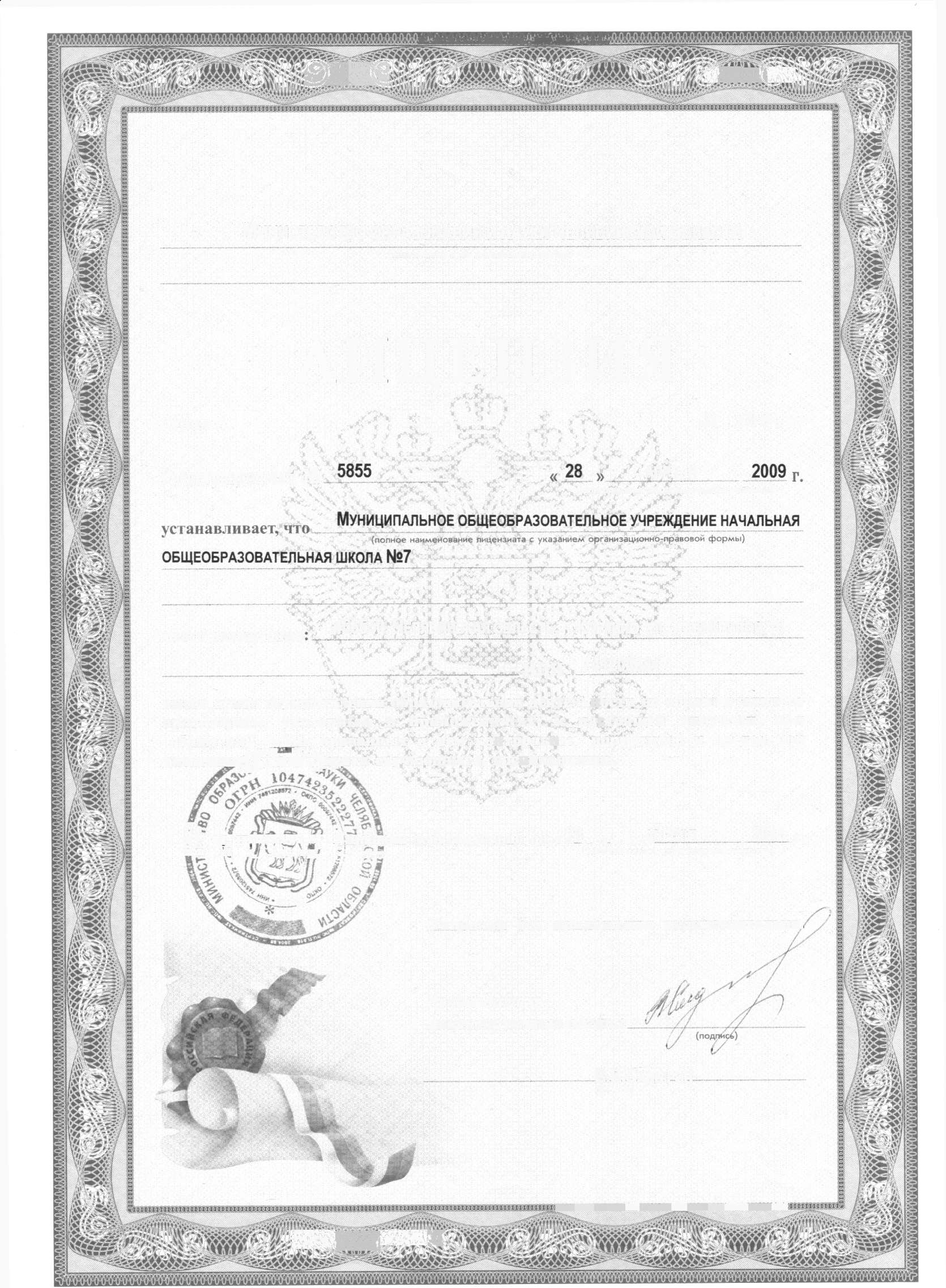 мтжммммштмшчшш^мШШМинистерство образования и науки Челябинской области(наименование лицензирующего органа)ЛИЦЕНЗИЯСерия А№ 298411апреля(дата принятия решения о выдаче лицензии)Регистрационный №456550, Челябинская область, г. Коркино, ул.Сони Кривой,10ИНН 7412006847имеет право осуществления образовательной деятельности по образовательным программам, указанным в приложении(ях) к настоящей лицензии, при соблюдениизаАиксированных в нем контрольных нормативов и предельной численнА^^ш^^^нта обучающихся, воспитанников.место нахожденияfl?	-1иц1таия действительна по «?8 »		АПРЕЛЯ	2015 г.Шш Tf 1 Ji V4.у . i /) •	а	(дата окончания срока действия лицензии)гтее^.Лицензия без приложения недействительна,Руководитель лицензирующего органаВ.В.Садырин(ф., О.)ШШНШШШМЯНВПММНИШ!ШЩЖ1Гознак, МПФ, Москва, 2007, «В».